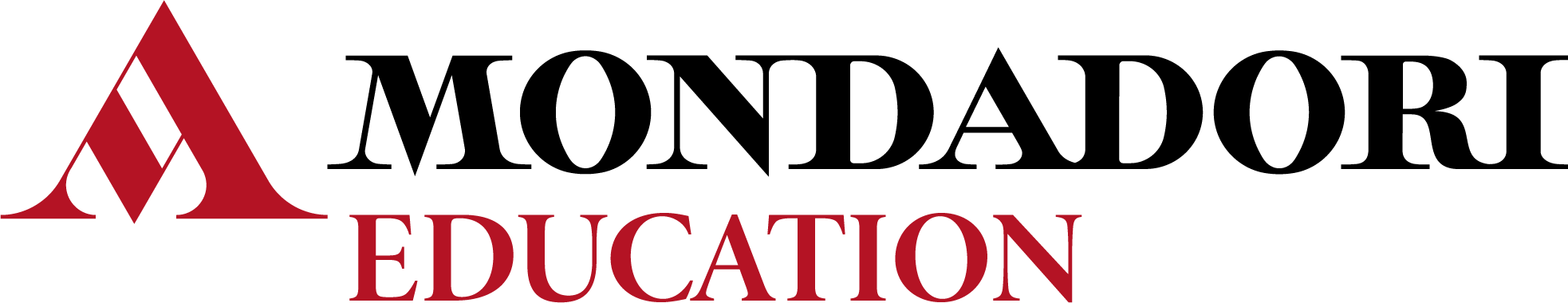 Per l’anno scolastico______________ nella classe ______________ si propone l’adozione del testo: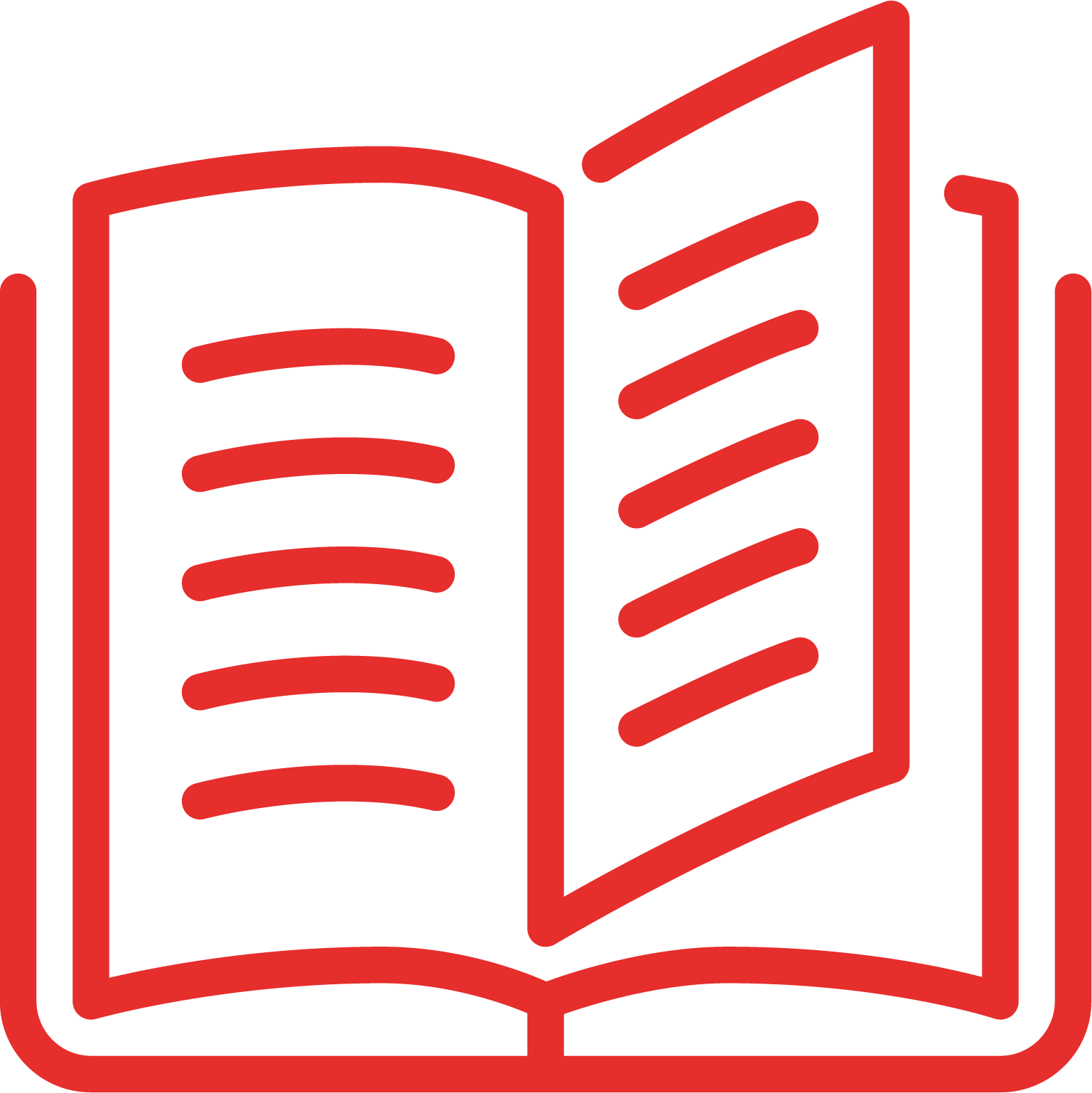 Gustavo ZagrebelskyChi vogliamo e non vogliamo essere. Educazione civicaLe Monnier ScuolaConfigurazione:Volume studente, pp. 480 							      9788800359856 Euro 19,80Volume docente, pp. 512 							      9788800362870 Guida per il docente, pp. 192 							      9788800359917 				In sostituzione del testo in uso________________________________________ per i seguenti motivi:• Il manuale è una novità, un testo originale, pensato per rispondere a tutte le necessità dell’Educazione civica riformata.• L’autore è il costituzionalista Gustavo Zagrebelsky. Il suo profilo è ricco e scientificamente aggiornato, da leggere in classe e studiare, da consultare, da usare come punto di partenza per discutere temi civili. Un manuale che può accompagnare il percorso scolastico superiore dal primo anno all’anno dell’Esame di Stato.• I capitoli sono organizzati in tre percorsi tematici.Società, un percorso dedicato ai principi, espressi nella Costituzione italiana, su cui si fondano le società libere: separazione dei poteri, libertà, uguaglianza, giustizia.Politica, un percorso dedicato ai poteri dello Stato: legiferare, governare, giudicare e potere di garanzia. Delle istituzioni non si descrive solo il funzionamento: si illustrano i principi giuridici su cui si fondano e si discutono limiti e rischi che esse corrono.Pace e guerre, un percorso dedicato alle guerre del nostro tempo. Si tratta con approccio nuovo delle comunità sovranazionali (ONU e UE), del fenomeno delle migrazioni, della questione ambientale.• Il manuale ha una struttura flessibile e modulabile: i percorsi non sono obbligatori, ogni capitolo è a sé stante e può essere affrontato indipendentemente dagli altri, a seconda delle esigenze, dell’anno di corso e del livello della classe.• La rubrica Antologia civile suggerisce un percorso di letture di tipologie e discipline diverse (testi narrativi, trattati filosofici, sentenze celebri, carteggi tra politici o scienziati): spunti per favorire la contitolarità dell’Educazione civica tra tutti i docenti del consiglio di classe.• I Laboratori Chi vogliamo e non vogliamo essere sono attività da fare con la classe, per calare gli argomenti studiati nella realtà quotidiana e per valutare gli studenti attraverso compiti di realtà.• L’approccio è interdisciplinare: ogni riflessione di argomento civile è sostenuta da riferimenti a fatti storici, a opere letterarie, a teorie scientifiche, a principi giuridici e filosofici, a opere dell’arte e del cinema. Un metodo ideale per avviare percorsi di preparazione all’Esame di Stato.• Il manuale consente di lavorare in presenza, a distanza o in modalità mista attraverso il sistema di Didattica Digitale Integrata: Videolezioni d'autore sui primi dodici articoli della Costituzione; immagini interattive per introdurre in modo stimolante gli argomenti dei percorsi; per ogni capitolo, presentazioni modificabili in PowerPoint, Bacheche on line per costruire percorsi interdisciplinari, gli Audio delle Sintesi per l’inclusione, Lezioni digitali per ripassare i prerequisiti di base della disciplina.